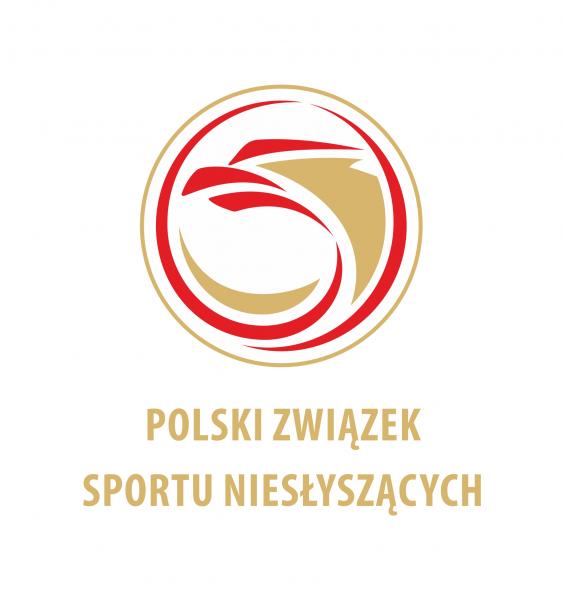 MISTRZOSTWA POLSKI NIESŁYSZĄCYCHJUNIORÓW DO LAT 14 I SENIORÓWW PŁYWANIUŁÓDŹ, dn.24-25.04.2021r.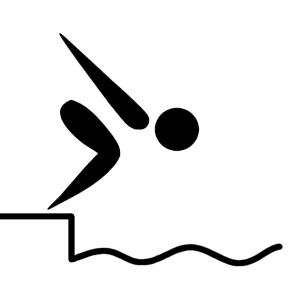 FORMULARZ ZGŁOSZENIA IMIENNEGOFORMULARZ ZGŁOSZENIA IMIENNEGOFORMULARZ ZGŁOSZENIA IMIENNEGONazwa i adres Klubu: Kontakt email i tel: Nazwa i adres Klubu: Kontakt email i tel: Nazwa i adres Klubu: Kontakt email i tel: Lp.Nazwisko i imięRok urodzeniaNumerlicencjiPZSNKonkurencjaCzas11111111112222222222333333333344444444445555555555666666666677777777778888888888999999999910101010101010101010111111111111111111111212121212121212121213131313131313131313OficjeleOficjeleTrenerKierownikInne osobyZa ZarządZa ZarządZa ZarządMiejscowość i dataPieczątka KlubuPrezes KlubuUwagi :Prawo startu w MPN mają wszyscy wymienieni wyżej zawodnicy (po sprawdzeniu tej listy przez licencję PZSN)Kluby które nie przesłały do PZSN licencji aktualnych członków – nie mają prawa startu w imprezach organizowanych przez PZSN (pod karą dyskwalifikacji).Wypełniony formularz prosimy wysłać 7 dni przed imprezy (liczy się data wpływu)nasz adres email: plywanie@pzsn.pl i sgrabiec@o2.pl Uwagi :Prawo startu w MPN mają wszyscy wymienieni wyżej zawodnicy (po sprawdzeniu tej listy przez licencję PZSN)Kluby które nie przesłały do PZSN licencji aktualnych członków – nie mają prawa startu w imprezach organizowanych przez PZSN (pod karą dyskwalifikacji).Wypełniony formularz prosimy wysłać 7 dni przed imprezy (liczy się data wpływu)nasz adres email: plywanie@pzsn.pl i sgrabiec@o2.pl Uwagi :Prawo startu w MPN mają wszyscy wymienieni wyżej zawodnicy (po sprawdzeniu tej listy przez licencję PZSN)Kluby które nie przesłały do PZSN licencji aktualnych członków – nie mają prawa startu w imprezach organizowanych przez PZSN (pod karą dyskwalifikacji).Wypełniony formularz prosimy wysłać 7 dni przed imprezy (liczy się data wpływu)nasz adres email: plywanie@pzsn.pl i sgrabiec@o2.pl 